СОДЕРЖАНИЕПАСПОРТ ПРОЕКТАОБЩАЯ ХАРАКТЕРИСТИКА ПРОЕКТА«Люди вместе могут совершить то, чего не в силах сделать в одиночку; единение умов и рук, сосредоточение их сил может стать почти всемогущим» Д. УибстерНазвание проекта – Сетевая ассоциация «ТОО «Компания Нефтехим LTD» - ГУ «Средняя общебразовательная школа №28 города Павлодара» - Технологический колледж – Нефтегазовый колледж – ИнЕУ – ПГУ имени Торайгырова» и Палата предпринимателей Павлодарской области, короткое название Сетевая ассоциация предпрофильной подготовки учащихся  «Шаг в будущее». АктуальностьСегодня современная экономика,  имеющая стратегическое значение для развития региона, в рамках созданного нефтехимического кластера,  предприятия которого  все больше нуждаются в рабочих и инженерно-технических кадрах требует обновления системы профильного обучения.  В программе повышения эффективности управления персоналом ТОО «Компании Нефтехим  LTD» обозначено направление сотрудничества с профильными колледжами и ВУЗами через  проект «Школа –ССУЗ- ВУЗ – Предприятие». Социальный заказ диктует  необходимость создания  непрерывного образования в условиях открытого для сотрудничества образовательного пространства.  Отсутствует мотивация поступления в вуз на технические специальности, требующие глубоких знаний по этим предметам.Во-вторых, отсутствует заказ на современное образование от работодателей.  Происходит «разрыв» между профессиональной сферой и сферой общего образования; отсутствуют  содержательные «вертикальные» программы: школа – профобразование – профессиональная сфера. В-третьих, чтобы удовлетворить  потребность в создании таких программ нужны сетевые формы взаимодействия. Они и предоставляют дополнительную реальную возможность реализовать идеи профильного обучения  и самореализации школьников.Раскрытые  проблемные пункты указывают на то, что  необходима совместная деятельность  образовательных учреждений с предприятиями и профессиональным образованием, направленная на достижение общей цели, решения общих задач,  которая позволит всем субъектам объединить  ресурсы. Социальный заказ развивающегося  промышленного предприятия ТОО «Нефтехим  LTD» на выпускников с химическим образованием явился стимулом для создания нашего проекта, который позволит нам  выйти на новый виток развития, в частности, на создание сетевой ассоциации «ГУ «Средняя общебразовательная школа №28 города Павлодара» - Технологический колледж – Нефтегазовый колледж – ИнЕУ – ПГУ имени Торайгырова – ТОО «Компания Нефтехим LTD»» и Палата предпринимателей Павлодарской области. Преимуществом сетевого взаимодействия в системе «предприятие – школа - ссуз - вуз» является возможность, с одной стороны,  привлечения высококвалифицированных специалистов  для  совершенствования организации образовательного процесса,  повышения качества образования и квалификации педагогических кадров школы.  С другой стороны, образование будет ориентировано на раскрытие  и учет индивидуальных особенностей, склонностей и интересов любого учащегося,  расширит возможности построения индивидуальных образовательных маршрутов обучающихся.Обеспечение  повышения  качества образования  в соответствии с  современными требованиями ГОСО и социальным заказом общества подразумевает  формирование образовательных сетей  разных форм,  социального партнерства, создания сетевых образовательных программ. ЦЕЛИ И ЗАДАЧИ ПРОЕКТАЦель проекта Предоставление  обучающимся возможности получения качественного образования на уровне современных стандартов, сочетающих в себе пространство выбора индивидуальных образовательных программ и формирование универсальных учебных действий, обеспечивающих успешное личностное и профессиональное самоопределение.Обеспечить профилизацию образовательного процесса учащихся 9-11 классов  школы через разработку эффективной модели  сетевого взаимодействия «ШКОЛА-ССУЗ-ВУЗ-ПРЕДПРИЯТИЕ».    ЗадачиРеализация направления программы развития  школы 2014-2018 годы  «Новому поколению - новое  качество образования»;Организация эффективного  сотрудничества школы с социальными партнерами;Заключение  договоров о сотрудничестве с партнерами в рамках сетевой ассоциацииПоиск, разработка и внедрение нового содержания образования в школе, расширение спектра образовательных услуг.Полноценное использование воспитательного потенциала семьи и активизация ее воспитательных функций.МЕХАНИЗМЫ РЕАЛИЗАЦИИ ПРОЕКТАПри организации сетевого обучения формируется ассоциация связанных друг с другом учебных и других  учреждений, которая обеспечивает создание пространства образовательных услуг, взаимосвязь и преемственность программ, способных удовлетворять запросы и потребности учащихся.  Проект представляет собой комплекс мероприятий,  объединенных  единым замыслом и  обеспечивающих  реализацию намеченных проектом цели и задач, достижение ожидаемых результатов. Эти мероприятия  подлежат  корректировке  и ежегодному  планированию работы школы.  Механизм реализации проекта предусматривает ежегодное составление рабочих документов: перечень  мероприятий, с определением исполнителей, источников и объема финансирования; мониторинг реализации проекта; отчет о выполнении проекта. Контроль реализации проекта осуществляется директором школы. Он предусматривает систему мероприятий, направленных на  своевременное получение информации о ходе реализации проекта и создание всех условий, которые необходимы для достижения запланированного результата, а также своевременную коррекцию реализации проекта при изменении внутренних или внешних условий. Ответственным исполнителем  проекта является   заместитель  директора    школы, курирующий проект.  	Для реализации проекта создается творческая группа (Творческая группа), которая: разрабатывает в пределах своих полномочий нормативно-правовые  локальные акты, необходимые для реализации проекта;  подготавливает ежегодный анализ о ходе реализации проекта; несет ответственность за своевременное и качественное выполнение мероприятий проекта; проводит мониторинг реализации проекта; организует размещение в электронном виде на сайте школы  и в СМИ информации о ходе реализации проекта; готовит методические материалы для подготовки к публикации. Механизм взаимодействия в сетевой ассоциации «ШАГ В БУДУЩЕЕ»Таким образом, сетевое взаимодействие направлено на:совместную деятельность, обеспечивающую обучающемуся возможность осваивать образовательную программу определенного уровня и направленности с использованием ресурсов нескольких (двух и более) образовательных учреждений.использование специальных учебных кабинетов и технических средств обучения различных учреждений;организацию  профильного обучения в подготовке учащихся; новую роль обучающегося – повышение требований по самоорганизации, мотивированности, самооценке, навыкам самостоятельной работы;экономическую эффективность – улучшение соотношения конечного результата к затратам времени, денег и других ресурсов на его достижение по сравнению с традиционными формами обучения.Какой эффект мы ждем от сетевого взаимодействия? Ответ таков: создание условий для осознанного выбора направления дальнейшего обучения и повышения готовности подростков к социальному, профессиональному и культурному самоопределению в целом.Школа, поддерживая  инициативу сетевого взаимодействия, решает задачи расширения спектра образовательных услуг. Это позволяет при переходе к профильному обучению сохранять контингент учащихся, привлекать дополнительные ресурсы. ЭТАПЫ РЕАЛИЗАЦИИ ПРОЕКТА	Основные этапы,  необходимые для рационального планирования и реального контроля за выполнением проекта: Подготовительный 2014-2015 гг Основной 2015-2018  гг Обобщающий май – август 2018 год5.1 ПОДГОТОВИТЕЛЬНЫЙ ЭТАП (2014-2015 УЧЕБНЫЙ ГОД)Цель: выявление перспективных направлений развития школы и моделирование ее нового качественного состояния в условиях сетевого взаимодействия с социальными партнерами.Задачи: аналитико-диагностический  анализ деятельности школы, связанный с результативностью школы во взаимодействии с партнерами школы; определение приоритетных направлений развития; изучение современных педагогических технологий с целью их  использования в образовательном процессе; создание творческой группы с целью разработки и конкретизации основных направлений проекта.Основные мероприятия по реализации проекта на подготовительном этапе:5.2 ОСНОВНОЙ ЭТАП (2015—2018 ГГ.). Цель: переход образовательного учреждения в новое качественное  состояние.Задачи: создать единую образовательную среду путем  использования ресурсного потенциала всех участников сетевого взаимодействия; дальнейшая модернизация основной школы, реализация  профильного обучения.  Основные мероприятия по реализации Программы развития на II основном этапе (2015-2018 гг.):5.3. ОБОБЩАЮЩИЙ ЭТАП (МАЙ-АВГУСТ 2018 ГГ.)Цель: анализ опыта профилизации образовательного процесса в условиях модели  сетевого взаимодействия «ШКОЛА-ССУЗ-ВУЗ-ПРЕДПРИЯТИЕ».   (учебные планы, программы, методическое обеспечение, нормативно-правовая база, сотрудничество с родителями, социальными партнерами и т.д.).Задачи: обобщение результатов работы школы по реализации проекта; соотношение результатов реализации с поставленными целями и задачами, определение перспектив и путей дальнейшего развития школы.Основные мероприятия по реализации программы развития на III обобщающем этапе (май-август 2018 гг.): КОНЕЧНЫЕ РЕЗУЛЬТАТЫ:Увеличение доступности и улучшение качества образовательных услуг.  Повышение уровня квалификации педагогического и  административного персонала. Включение в образовательный процесс различных форм сетевого взаимодействия как одно из основных элементов обучения и развития социально-коммуникативных компетентностей. Обеспечение преемственности между основным, общим и профессиональным образованием. Расширение  возможности получения качественного образования детьми  различных категорий (одаренные, дети - сироты, дети ОБПР, многодетные, социально-незащищенные и др.); Реализация  профилизации образования через  построение  индивидуальной образовательной траектории на основе сетевого взаимодействия.  Повышение готовности учащихся к профессиональному самоопределению.Наличие представлений о мире профессий, рынке труда и информированность о своей будущей профессии.Расширение сотрудничества, межведомственного взаимодействия, социального партнерства  школы  и учреждений среднего и высшего профессионального образования, промышленных предприятий.Удовлетворенность всех участников образовательного процесса уровнем и качеством образования. Поддержание положительного имиджа и  повышение  рейтинга школы в городе.КОНКРЕТНЫЕ КРИТЕРИИ И ИЗМЕРИМЫЕ ПОКАЗАТЕЛИ ДОСТИЖЕНИЯ РЕЗУЛЬТАТАПЕРСПЕКТИВЫ ДАЛЬНЕЙШЕГО РАЗВИТИЯДальнейшее развитие проекта видится в создании системы сетевого взаимодействия образовательных учреждений  (организаций) по сходным направлениям в целях внедрения профильного обучения.  	Если это произойдет, то такое взаимодействие может быть основано  на паритетной кооперации школы  с учреждениями среднего профессионального, высшего образования и привлечении дополнительных образовательных ресурсов, в лице предприятий, заинтересованных в квалифицированных специалистах. В этом случае учащимся предоставляется право выбора способов профильного в других  образовательных структурах  в рамках сетевого взаимодействия (через дистанционные курсы, учреждения профессионального образования и др.).Для реализации механизма взаимодействия необходимо будет скоординировать учебные планы образовательных учреждений (организаций), входящих в сеть;  обеспечить образовательный процесс в условиях сетевого взаимодействия. Среди необходимых условий организации сетевого взаимодействия можно будет обозначить следующие:Возможность осуществления перемещений учащихся и (или) учителей образовательных учреждений (организаций), входящих в сеть. Наличие в сети различных учреждений и организаций, предоставляющих учащимся действительную возможность выбора, обеспечивающих максимальное удовлетворение образовательных потребностей учащихся. Возможность организации зачета результатов по учебным курсам и образовательным программам, освоенных обучающимися в учреждениях (организациях) – участниках сетевого взаимодействия.  11.04.2015Руководитель проекта 							Г.С. Мантыкова № п/пНаименование разделаНаименование разделаСтр1Паспорт проектаПаспорт проекта22Общая характеристика проектаОбщая характеристика проекта53Цели и задачиЦели и задачи64Механизмы реализации проектаМеханизмы реализации проекта75Этапы реализации проектаЭтапы реализации проекта95.1Подготовительный105.2Основной115.3Обобщающий136Конечные результатыКонечные результаты147Конкретные измеримые критерии и показателиКонкретные измеримые критерии и показатели158Перспективы дальнейшего развитияПерспективы дальнейшего развития169ПриложенияПриложения17Название разделаСодержание разделаКраткое название проектаСетевая ассоциация предпрофильной подготовки учащихся  «Шаг в будущее»Полное название проектаСетевая ассоциация «ГУ «Средняя общебразовательная школа №28 города Павлодара» - Технологический колледж – Нефтегазовый колледж – ИнЕУ – ПГУ имени Торайгырова – ТОО «Компания Нефтехим LTD»» и Палата предпринимателей Павлодарской областиПолное наименование образовательного учрежденияГосударственное учреждение  «Средняя  общеобразовательная  школа  №  28  города Павлодара»  Руководитель и автор проектаМантыкова Гульмира СахтаевнаСавторы проекта Камалитдинова Найля КавиевнаАхтанова Замзагуль АсетовнаКонтактные телефоныАдрес электронной почтыДиректор 8 (7182) 53051228scool@mail.ruАктуальностьСегодня современная экономика,  имеющая стратегическое значение для развития региона, в рамках созданного нефтехимического кластера, предприятия которого  все больше нуждаются в рабочих и инженерно-технических кадрах требует обновления системы профильного обучения.Социальный заказ диктует  необходимость создания  непрерывного образования в условиях открытого для сотрудничества образовательного пространства.  Цель проекта Обеспечить профилизацию  образовательного процесса для  учащихся 9-11  классов  школы через разработку эффективной модели  сетевого взаимодействия «Школа-ссуз-вуз-предприятие»      Задачи Реализация направления программы развития  школы 2014-2018 годы  «Новому поколению - новое  качество образования»; Организация эффективного  сотрудничества школы с социальными партнерами;Заключение  договоров о сотрудничестве с партнерами в рамках сетевой ассоциацииПоиск, разработка и внедрение нового содержания образования в школе.Полноценное использование воспитательного потенциала семьи и активизация ее воспитательных функций.Основные механизмы реализации проектаМеханизм реализации проекта предусматривает ежегодное составление рабочих документов: перечень  мероприятий, с определением исполнителей; мониторинг реализации проекта; отчет о выполнении проекта. Контроль реализации проекта осуществляется директором школы и  предусматривает систему мероприятий, направленных на  своевременное получение информации о ходе реализации проекта и создание условий, которые необходимы для достижения запланированного результата, а также своевременную коррекцию внутренних или внешних условий. Ответственным исполнителем  проекта является   заместитель  директора    школы, курирующий проект.  	Для реализации проекта создается творческая группа с определенным функционалом;Определены направления взаимодействия между участниками сетевой ассоциации;Заключен договор о сотрудничестве. Этапы реализации     проектаОсновные этапы,  необходимые для рационального планирования и реального контроля за выполнением проекта:Подготовительный, 2014-2015 учебный год; Основной, 2015-2018 учебного года;Обобщающий, май-август 2018года.Конечные результаты Увеличение доступности и улучшение качества образовательных услуг.   Повышение уровня квалификации педагогического и  административного персонала. Включение в образовательный процесс различных форм сетевого взаимодействия как одно из основных элементов обучения и развития социально-коммуникативных компетентностей. Обеспечение преемственности между основным, общим и профессиональным образованием.  Расширение  возможности получения качественного образования детьми  различных категорий (одаренные,дети- сироты, дети ОБПР, многодетные, социально-незащищенные и др.); Реализация  профилизации образования через  построение  индивидуальной образовательной траектории на основе сетевого взаимодействия.  Повышение готовности учащихся к профессиональному самоопределению.Наличие представлений о мире профессий, рынке труда и информированность о своей будущей профессии.Расширение сотрудничества, межведомственного взаимодействия, социального партнерства  школы  и учреждений среднего и высшего профессионального образования, промышленных предприятий.Удовлетворенность всех участников образовательного процесса уровнем и качеством образования. Поддержание положительного имиджа и  повышение  рейтинга школы в городе. Конкретные  измеримые критерии и показатели достижения результатаРост численности учащихся, поступающих в профильные  ССУЗы и ВУЗы сетевой ассоциации  / От 15 %  в годКонкретные  измеримые критерии и показатели достижения результатаПовышение качества образования в основной школе /До 8%Конкретные  измеримые критерии и показатели достижения результатаПовышение функциональной грамотности выпускников (рост уровня естественнонаучной грамотности обучающихся)/ в среднем на 3 %Конкретные  измеримые критерии и показатели достижения результатаИзменение статуса школы/Подъем в рейтинге школ городаКонкретные  измеримые критерии и показатели достижения результатаВысокий уровень информированности о выбранной профессиональной сфере деятельности/ Повышение до 20% по сравнению с начальным мониторингомКонкретные  измеримые критерии и показатели достижения результатаДоля учащихся, имеющих индивидуальный образовательный маршрут/15-25 %Конкретные  измеримые критерии и показатели достижения результатаДоля  учителей, транслирующих свой опыт в в условиях сетевого взаимодействия/до 30 %Конкретные  измеримые критерии и показатели достижения результатаСтепень удовлетворенности образовательным процессом/ПовышениеКонкретные  измеримые критерии и показатели достижения результатаСоздана сетевая ассоциация «Шаг в будущее»/ Наличие договора о сотрудничествеПерспективы дальнейшего развитияДальнейшее развитие проекта видится в создании системы сетевого взаимодействия школы с учреждениями среднего высшего профессионального образования и привлечении дополнительных образовательных ресурсов, в лице предприятий, заинтересованных в квалифицированных специалистах. В этом случае учащимся предоставляется право выбора способов профильного обучения не только там, где он учится, но и в кооперированных с общеобразовательным учреждением образовательных структурах (возможно через дистанционные курсы, учреждения профессионального образования и др.).ПартнерОсобенности взаимодействияТОО «Нефтехим  LTD»Экскурсии на завод, знакомство с той частью производства, которую возможно наблюдать (ввиду опасности химического производства);Программы поддержки выпускников: именные стипендии, оплачиваемая практика на заводе, гарантированное трудоустройство;Улучшение материально-технической базы школы (целевое финансирование проекта по улучшению материальной базы)Участие и помощь работников  завода в социальных инициативах школы;Технологический колледж, Нефтегазовый колледжПрофессиональные пробы для учащихся по техническим и рабочим специальностям с привлечением профессионалов с завода: (в настоящее время заключен договор о сотрудничестве);Семинары и круглые столы;Дни открытых дверей;Родительские собрания;Предоставление информационного материала ГУ «СОШ №28 ГОРОДА ПАВЛОДАРА»Изучение химии на разных уровнях (пропедевтика, курс по выбору, метапредметные курсы, уровневое изучение);Условия для индивидуализации образовательного процесса;Инеу, ПГУ имени Торайгырова Экскурсии в лаборатории;Совместные учебно-исследовательские и научно-исследовательские проекты;Дни открытых дверейДиалоговые площадки.Палата предпринимателей Павлодарской областиОрганизация и сопровождение экскурсионных мероприятийОрганизация мастер-классов с привлечением предприятий-партнеровПроведение выездных семинаров, конференций и круглых столовОформление и материальное оснащение школьного  кабинета профориентацииМероприятияСрокиОтветственныеРезультат, продуктСоздание творческой группы1-15 мая 2015Камалитдинова Н.К. Ахтанова З.А.Творческая группаТеоретические исследования (изучение теории и существующей практики сетевого взаимодействия образовательных учреждений  с пром. предприятиями)Май - август 2015Творческая группа Аналитическая справкаФормирование участников сетевого взаимодействия2014-2015 учебный годКамалитдинова Н.К. Ахтанова З.А.Команда кураторовСеминар-совещание с руководителями партнерами сетевого проекта 19.05.2015Камалитдинова Н.К. Ахтанова З.А.Направления реализации проектаИсследование потребностей учащихся и их родителей в направлении дополнительного профессионального образования.1 неделя сентября 2015 Камалитдинова Н.К. классные руководителиСписок потребностейРазработка основных направлений проекта15-30 августа 2015Творческая группаПринят проект проектаСогласование направлений проекта с кураторами от партнеров 15-30 августа 2015Творческая группыПринят проект проектаДоработка проекта, обсуждение в коллективе1-5 сентября 2015Ахтанова З.А. Творческая группаУтвержденный проектМероприятияСрокиОтветственные Результат, продуктРасширение и развитие технологии содержания и форм организации учебного и воспитательного процесса.В течение всего периодаАдминистрацияСовершенствование учебного плана  Подготовка соглашения, договора, положений о  сетевом взаимодействии                                                                                                                      15-30 августа 2015Кураторы, Камалитдинова Н.К., Ахтанова З.А.Соглашение – договор о взаимодействииПодготовка перечня профессиональных проб Сентябрь 2015Кураторы, психолог Перечень профессиональных проб Корректировка учебного плана1-5 сентября 2015Администрация школыСкорректированный учебный планКруглый стол «Пробы, пробы, пробы»Октябрь 2014Классные руководители, психолог Информирование учащихсяФормирование групп учащихся на реализацию профпроб3-4 неделя сентября  2015Администрация школыСписки групп Подготовка сетевого графика и расписания проведения профессиональных проб.Сентябрь 2015Кураторы, администрация школыСетевой график деятельности, расписание занятийПрофориентационные  исследования  («Мои действия по сбору информации и знакомству с профессиональными учебными заведениями»; «Моя профессиональная карьера»)Октябрь 2015Администрация школы, психолог, классные руководителиМониторинг профориентационных исследованийАнкетирование учащихся, родителейОктябрь 2015Администрация школы, психолог, классные руководителиВыявление образовательного запроса учащихся и их родителейДни открытых дверей 2 раза в годКураторы, администрация школыСправочная информация Экскурсии По согласованиюКураторы, администрация школыИнформированность учащихся Информирование о возможных вариантах   выбора профессионального обучения  в образовательном  пространствеВ течение всего периода Кураторы, администрация школы,  классные руководителиОбразовательная информационная карта РR-направления По особому графикуАдминистрация школыПоложительный имидж школыРодительское собрание  (возможные образовательные маршруты,  возможность   выбора дисциплин, построения индивидуальные учебные маршруты)Ноябрь, март  в течение всего периодаКураторы, администрация школы,  классные руководителиИнформирование родителей Деловая встреча  с руководством  и работниками  Нефтехим ЛТДПо согласованиюКураторы, администрация школыДоговоренности о совместном взаимодействииКонсультации (выбор курсов, стратегии действий, затруднения и др.)В течение всего периодаКлассные руководители, психологСопровождение учащихся, составление ИОТОпределение необходимых корректировок содержания  мероприятий  проекта,  внесение изменений  и апробация.В течение всего периодаКураторы, руководитель проекта  Корректировка мероприятий  Распространение педагогического опыта через проведение семинаров, мастер-классовВ течение всего периодаКураторы, руководитель проекта  Тиражирование опытаМероприятияСрокИсполнительРезультатМониторинг эффективности  внедрения новых образовательных технологий в УВП.Апрель-май 2018Администрация, кураторы проекта, педколлектив Мониторинг результатов Анкетирование учащихся, родителейМай 2018Классные руководители Динамика  образовательного запроса учащихся и их родителейИтоговые встречиИюнь 2018 Администрация, кураторы проектаОбобщение результатов, перспективы на будущееОбобщение  опыта работы по реализации  проекта.Август 2018 годАдминистрация, педагогиОпределение перспектив и путей дальнейшего развития школы. Создание научно-методического сборника по результатам.Ожидаемые результатыКритерииПоказателиПовышение готовности учащихся к личностному и профессиональному самоопределениюРост численности учащихся, поступающих в профильные  ССУЗы и ВУЗы сетевой ассоциацииОт 15 %  в годУвеличение доступности и улучшение качества образовательных услуг  Повышение качества образования в основной школеДо 8 % Поддержание положительного имиджа и  повышение  рейтинга школы в городеИзменение статуса школыПодъем в рейтинге школ Наличие представлений о мире профессий и их особенностях; о потребностях рынка труда, о профессиональной сфере деятельностиВысокий уровень информированности о выбранной профессиональной сфере деятельностиПовышение до 20% по сравнению с начальным мониторингомПовышение уровня квалификации педагогического и  административного персоналаДоля  учителей, транслирующих свой опыт в в условиях сетевого взаимодействия до 30 %Удовлетворенность всех участников образовательного процесса уровнем и качеством образованияСтепень удовлетворенности образовательным процессомПовышение Расширение сотрудничества, сетевого взаимодействия, социального партнерства  школы  и  других учреждений Вовлечение новых предприятий – партнеров в сетевую  ассоциацию «Шаг в будущее»Наличие договора о сотрудничестве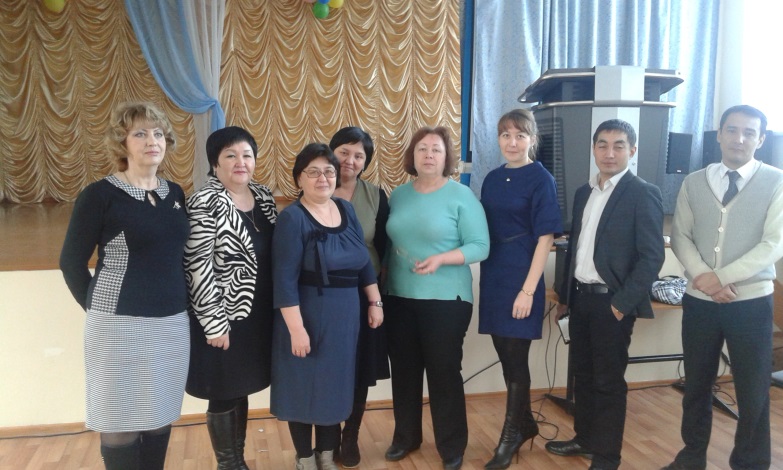 